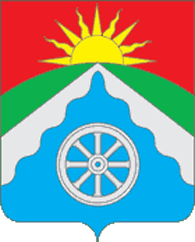 РОССИЙСКАЯ ФЕДЕРАЦИЯОРЛОВСКАЯ ОБЛАСТЬ АДМИНИСТРАЦИЯ ВЕРХОВСКОГО РАЙОНАПОСТАНОВЛЕНИЕ 16 августа 2022 года                                                                             №376 Об утверждении Порядка предоставления в 2022 году дополнительной меры социальной поддержки в виде единовременной денежной выплаты гражданам Российской Федерации, проживающим на территории Верховского района Орловской области, направленным федеральнымказенным учреждением «Военный комиссариат Орловскойобласти» для прохождения военной службы по контрактув 3-й армейский корпус для участия в специальной военнойоперации на территориях Донецкой Народной Республики,Луганской Народной Республики и Украины        В соответствии с решением Верховского районного Совета народных депутатов от 15 августа 2022 года № 12/69-рс «О дополнительных мерах социальной поддержки граждан, проживающих на территории Верховского района Орловской области, направленных для прохождения военной службы по контракту в 3-й армейский корпус» администрация Верховского района постановляет:1.  Утвердить Порядок предоставления в 2022 году дополнительной меры социальной поддержки в виде единовременной денежной выплаты гражданам Российской Федерации, проживающим 
на территории Верховского района Орловской области, направленным федеральным казенным учреждением «Военный комиссариат Орловской области» для прохождения военной службы по контракту в 3-й армейский корпус для участия в специальной военной операции на территориях Донецкой Народной Республики, Луганской Народной Республики и Украины, согласно Приложения к настоящему постановлению.2.  Настоящее постановление вступает в силу со дня его подписания и распространяет свое действие на правоотношения, возникшие с 1 июля 2022 года.3.  Контроль за исполнением постановления возложить на заместителя Главы администрации Верховского района Моргунову Л.М.Глава Верховского района                                       В.А.Гладских	Приложение к постановлениюадминистрации Верховского районаОрловской областиот 16.08.2022 г. № 376ПОРЯДОКпредоставления в 2022 году дополнительной меры социальной поддержкив виде единовременной денежной выплаты гражданам Российской Федерации, проживающим на территории Верховского района Орловской области, направленным федеральным казенным учреждением «Военный комиссариат Орловской области» для прохождения военной службы по контракту в 3-й армейский корпус для участия в специальной военной операции на территориях Донецкой Народной Республики, Луганской Народной Республики и Украины1. Настоящий Порядок регламентирует предоставление в 2022 году дополнительной меры социальной поддержки в виде единовременной денежной выплаты гражданам Российской Федерации, проживающим на территории Верховского района Орловской области, направленным федеральным казенным учреждением «Военный комиссариат Орловской области» для прохождения военной службы по контракту в 3-й армейский корпус для участия в специальной военной операции на территориях Донецкой Народной Республики, Луганской Народной Республики и Украины (далее также соответственно – мера социальной поддержки, единовременная денежная выплата, Военный комиссариат Орловской области, лицо, направленное для участия в специальной военной операции).2. Право на единовременную денежную выплату имеют граждане Российской Федерации, проживающие на территории Верховского района Орловской области, направленные Военным комиссариатом Орловской области для прохождения военной службы по контракту в 3-й армейский корпус для участия в специальной военной операции на территориях Донецкой Народной Республики, Луганской Народной Республики и Украины. 3. Мера социальной поддержки предоставляется однократно в размере 50,0 тыс. рублей независимо от других мер социальной поддержки, предусмотренных законодательством Российской Федерации и законодательством Орловской области.4. Управлению организационно-правовой кадровой работы делопроизводства и архива администрации Верховского района (Ягупова Л.В.)  еженедельно запрашивает в военном комиссариате (Верховского, Краснозоренского и Новодеревеньковского районов Орловской области) следующую информацию о лицах, направленных для участия в специальной военной операции:1) фамилию, имя, отчество (при наличии);2) дату и место рождения;3) адрес проживания на территории Верховского района Орловской области;4) реквизиты документа, удостоверяющего личность (паспорта либо иного выдаваемого в установленном порядке документа, удостоверяющего личность);5) дату заключения контракта о прохождении военной службы, срок, в течение которого лицо, направленное для участия в специальной военной операции, обязуется проходить военную службу, а также дату отправки к месту прохождения военной службы;6) реквизиты расчетного счета, открытого лицом, направленным для участия в специальной военной операции, в кредитной организации.5. Выплата единовременной денежной выплаты производится по представленному в письменной форме в администрацию Верховского района  заявлению, составленному в произвольной форме (далее – заявление), лица, направленного для участия в специальной военной операции, от себя лично либо от уполномоченного гражданином лица на основании доверенности, оформленной в соответствии с законодательством Российской Федерации.В заявлении лицом, направленным для участия в специальной военной операции, указывается дата отправки к месту прохождения военной службы.6. К заявлению лицо, направленное для участия в специальной военной операции, прилагает копии следующих документов:1) документа, удостоверяющего личность (паспорта либо иного выдаваемого в установленном порядке документа, удостоверяющего личность); 2) доверенности, подтверждающей полномочия представителя лица, направленного для участия в специальной военной операции (в случае подачи заявления с прилагаемыми документами представителем лица, направленного для участия в специальной военной операции).7. Копии документов, указанных в пункте 6 настоящего Порядка, представляются при предъявлении оригинала документа или в форме заверенных в установленном порядке копий.Лицо, направленное для участия в специальной военной операции, несет ответственность за достоверность и полноту представленных им сведений и документов.8. Информацию, указанную в пункте 4 настоящего Порядка, а также заявление с прилагаемыми документами (в случае, определенном в пункте 5 настоящего Порядка) управление организационно-правовой кадровой работы, делопроизводства и архива администрации регистрирует в день их поступления.9. Управление организационно-правовой кадровой работы, делопроизводства и архива администрации в порядке межведомственного взаимодействия в течение 2 рабочих дней со дня регистрации информации, указанной в пункте 4 настоящего Порядка, или заявления с прилагаемыми документами (в случае, определенном в пункте 5 настоящего Порядка) запрашивает сведения о регистрации лица, направленного для участия в специальной военной операции, по месту жительства и (или) месту пребывания в пределах Российской Федерации.В случае, определенном в пункте 5 настоящего Порядка, Управление организационно-правовой кадровой работы, делопроизводства и архива администрации, дополнительно к сведениям, указанным в абзаце первом настоящего пункта, запрашивает в военном комиссариате Орловской области информацию, указанную в подпунктах 5, 6 пункта 4 настоящего Порядка.10. Администрация Верховского района в течение 5 рабочих дней со дня регистрации информации, указанной в пункте 4 настоящего Порядка, принимает решение о предоставлении меры социальной поддержки в виде единовременной денежной выплаты или об отказе в предоставлении меры социальной поддержки в виде единовременной денежной выплаты в форме распоряжения администрации Верховского района.11. В случае, определенном в пункте 5 настоящего Порядка, администрация Верховского района принимает решение о предоставлении меры социальной поддержки в виде единовременной денежной выплаты или об отказе в предоставлении меры социальной поддержки в виде единовременной денежной выплаты в форме распоряжения администрации Верховского района в течение 5 рабочих дней со дня регистрации заявления и прилагаемых документов.12. Основаниями для отказа в предоставлении меры социальной поддержки в виде единовременной денежной выплаты являются:1) представление лицом, направленным для участия в специальной военной операции, недостоверных сведений;2) отсутствие у лица, направленного для участия в специальной военной операции, места жительства (места пребывания) на территории Верховского района Орловской области;3) нарушение лицом, направленным для участия в специальной военной операции, условия предоставления меры социальной поддержки, предусмотренного пунктом 2 настоящего Порядка;4) представление лицом, направленным для участия в специальной военной операции, документов, предусмотренных пунктом 6 настоящего Порядка, не в полном объеме;5) лицу, направленному для участия в специальной военной операции, уже предоставлена мера социальной поддержки в виде единовременной денежной выплаты в соответствии с настоящим Порядком.13. В случае отсутствия оснований для отказа в предоставлении меры социальной поддержки в виде единовременной денежной выплаты, указанных в пункте 12 настоящего Порядка, администрация Верховского района принимает решение о предоставлении меры социальной поддержки в виде единовременной денежной выплаты.14. В течение 2 рабочих дней со дня принятия решения о предоставлении меры социальной поддержки в виде единовременной денежной выплаты администрация Верховского района направляет лицу, направленному для участия в специальной военной операции, письменное уведомление о предоставлении меры социальной поддержки в виде единовременной денежной выплаты.15. В случае наличия оснований для отказа в предоставлении меры социальной поддержки в виде единовременной денежной выплаты, указанных в пункте 12 настоящего Порядка, администрация Верховского района принимает решение об отказе в предоставлении меры социальной поддержки в виде единовременной денежной выплаты и в течение 2 рабочих дней со дня принятия решения направляет лицу, направленному для участия в специальной военной операции, письменное уведомление, содержащее причину отказа в предоставлении меры социальной поддержки в виде единовременной денежной выплаты.16. Управление организационно-правовой кадровой работы, делопроизводства и архива администрации в течение 1 рабочего дня со дня принятия решения о предоставлении меры социальной поддержки в виде единовременной денежной выплаты формирует реестр  на выплату единовременной денежной выплаты (далее – реестр) и направляет его в отдел бухгалтерского учета и отчетности администрации. Форма реестра утверждается распоряжением администрации Верховского района.17. Отдел бухгалтерского учета и отчетности администрации на основании реестра еженедельно направляет в финансовый отдел Верховского района заявку на финансирование и подготавливает документы, необходимые для перечисления денежных средств на счета лиц, направленных для участия в специальной военной операции.Финансирование расходов, связанных с единовременной денежной выплатой, осуществляется за счет средств районного бюджета в пределах лимитов бюджетных обязательств на указанные цели, доведенных до администрации Верховского района.18. Финансовый отдел администрации Верховского района в течение 5 рабочих дней со дня поступления заявки на финансирование перечисляет на счет администрации Верховского района денежные средства, предусмотренные на указанные цели, доведенные до администрации Верховского района в пределах лимитов бюджетных обязательств.19.  Выплата единовременной денежной выплаты производится администрацией Верховского района на основании распоряжения о выплате единовременной денежной выплаты в течение 5 рабочих дней со дня поступления на счет администрации Верховского района, открытый в Управлении Федерального казначейства по Орловской области, средств районного бюджета, выделяемых на данные цели, посредством перечисления указанных денежных средств платежным поручением на расчетный счет, открытый лицу, направленному для участия в специальной военной операции.ОБРАЗЕЦ	Главе Верховского районаОрловской области                                                                                       В.А. Гладскихот (ФИО)проживающего по адресу:тел.заявлениеПрошу выплатить единовременную выплату в размере 50 000 (пятидесяти тысяч) рублей, так как я с (указывается дата) отправлен к месту прохождения военной службы по контракту в 3-й армейский корпус для участия в специальной военной операции на территориях Донецкой Народной Республики, Луганской Народной Республики и Украины.К заявлению прилагаю:1.	Копию паспорта.Дата, ФИО, подпись